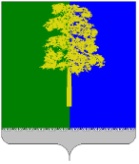 Муниципальное образование Кондинский районХанты-Мансийского автономного округа – ЮгрыАДМИНИСТРАЦИЯ КОНДИНСКОГО РАЙОНАПРОТОКОЛ №1заседания Совета по содействию занятости населенияот 28 мая 2015 года                                                        пгт. МеждуреченскийПредседательствовал:М.В.Шишкин – глава администрации Кондинского района, председатель Совета по содействию занятости населения Присутствовали члены Совета:Приглашенные:1. О ситуации на рынке труда в Кондинском районе и ходе реализации мероприятий государственной программы Ханты-Мансийского автономного округа -Югры «Содействие занятости населения в Ханты-Мансийском автономном округе - Югре на 2014-2020 годы», направленных на содействие занятости населения в 2015 году(Т.В. Просвирнина, М.В.Шишкин, Н.Ю.Максимова) Решили:Информацию принять к сведению.Рекомендовать главам городских (сельских) поселений района провести с работодателями, осуществляющими деятельность на территории поселения, разъяснительную  работу  о соблюдении ими требований ст.25 Федерального закона РФ от 19.04.1991 года № 1032-1 «О занятости  населения в  Российской  Федерации» о  ежемесячном представлении в казенное учреждение Ханты Мансийского автономного округа – Югры  «Междуреченский центр занятости населения» информации о наличии свободных рабочих мест и вакантных должностей, Информацию о проделанной работе направить в адрес комитета экономического развития и инвестиционной деятельности администрации района.Срок исполнения: до 15 июля 2015 годаУправлению культуры и молодежной политики (Г.В. Крылова), управлению образования (Н.И.Суслова), отделу физической  культуры и спорта (Р.Ф.Аюпов) довести до сведения подведомственных учреждений о соблюдении ими требований ст.25 Федерального закона РФ от 19.04.1991 года №1032-1 «О занятости  населения в  Российской  Федерации» о  ежемесячном представлении в казенное учреждение Ханты Мансийского автономного округа – Югры  «Междуреченский центр занятости населения» информации о наличии свободных рабочих мест и вакантных должностей.Информацию о проделанной работе направить в адрес комитета экономического развития и инвестиционной деятельности администрации района.Срок исполнения: до 15 июля 2015 годаРекомендовать казенному учреждению Ханты Мансийского автономного округа – Югры  «Междуреченский центр занятости населения» (Т.В.Просвирнина)  совместно с главами городских (сельских) поселений района усилить работу с работодателями района по созданию и заявлению вакансий путем применения активных форм сотрудничества, индивидуального подхода в работе с каждым работодателем.Комитету экономического развития и инвестиционной деятельности (Н.Ю.Максимова)  подготовить проект соглашения о сотрудничестве между НЕКОММЕРЧЕСКОЙ ОРГАНИЗАЦИЕЙ Благотворительный Фонд «КОНДА», администрацией Кондинского района и ОАО «Газпромнефть-Хантос» по оказанию благотворительной помощи на проведение социально-значимых мероприятий,  в том числе содействие занятости населения района.2. Об организации временного трудоустройства  в свободное от учебы время несовершеннолетних граждан в возрасте от 14 до 18 лет, в том числе несовершеннолетних, состоящих на профилактическом учете в комиссии по делам несовершеннолетних и защите их прав территориальных органов внутренних дел(Ю.С. Никитина, Г.В.Крылова, Т.В. Просвирнина, М.В.Шишкин)Решили:2.1.  Информацию принять к сведению.2.2. Указать  руководителю ОМВД России по Кондинскому району на  отсутствие на заседании Совета по содействию занятости.2.3. Рекомендовать отделу участковых уполномоченных полиции и по делам несовершеннолетних ОМВД России по Кондинскому району проводить сверку с казенным учреждением Ханты Мансийского автономного округа – Югры  «Междуреченский центр занятости населения» (Т.В.Просвирнина)  по количественному охвату временной занятостью несовершеннолетних, состоящих на профилактическом учете в территориальном органе внутренних дел.Срок исполнения:  ежемесячно 2.4. Управлению культуры администрации Кондинского района (Г.В.Крылова)  разработать:2.4.1. Положение об отряде главы администрации, предусмотрев условия отбора подростков в отряд, сроки подачи подростками заявок на конкурс по отбору в отряд,  правила внутреннего трудового распорядка в отряде, требования к командному составу отряда, взаимодействие  командного состава  с  управлением культуры администрации Кондинского района,  порядок определения лучшего отряда в сезоне. Срок исполнения: до 01 июля 2015 года2.4.2. Согласовать с главами городских (сельских) поселений района и утвердить перечень и объемы работ отрядов главы администрации в поселениях Кондинского района.Срок исполнения: до 22 июня 2015 года3.О предварительном прогнозе трудоустройства выпускников бюджетного учреждения профессионального образования Ханты- Мансийского  автономного округа – Югры «Междуреченский агропромышленный колледж»(Н.Н. Лунина, М.В.Шишкин, Т.В. Просвирнина)Решили:3.1.  Информацию принять к сведению.3.2. Рекомендовать бюджетному учреждению профессионального образования Ханты- Мансийского  автономного округа – Югры «Междуреченский агропромышленный колледж»  (Н.Н. Лунина):3.2.1. Активизировать работу с предприятиями и индивидуальными предпринимателями, осуществляющими свою деятельность на территории района, в части трудоустройства выпускников колледжа.3.2.2. Осуществлять информирование выпускников колледжа и социальных партнеров колледжа о возможностях временного трудоустройства выпускников колледжа в рамках мероприятий государственной программы Ханты-Мансийского автономного округа – Югры «Содействие занятости населения в Ханты-Мансийском автономном округе – Югре на 2014-2020 годы».3.2.3.Осуществлять информирование  выпускников колледжа о состоянии и тенденциях развития рынка труда в Кондинском районе  с целью обеспечения максимальной возможности их трудоустройства.3.3. Заслушать информацию бюджетного учреждения профессионального образования Ханты- Мансийского  автономного округа – Югры «Междуреченский агропромышленный колледж»  (Н.Н. Лунина) о проделанной работе по пункту 3.2 настоящего протокола  на очередном заседании Совета по содействию занятости в декабре 2015 года.3.4. Комитету экономического развития и инвестиционной деятельности (Н.Ю.Максимова)  совместно с бюджетным учреждением профессионального образования Ханты- Мансийского  автономного округа – Югры «Междуреченский агропромышленный колледж»  (Н.Н. Лунина) разработать трехстороннее соглашение между администрацией Кондинского района, бюджетным учреждением профессионального образования Ханты- Мансийского  автономного округа – Югры «Междуреченский агропромышленный колледж»   и работодателями, осуществляющими деятельность на территории Кондинского района, о сотрудничестве  и содействии в предоставлении рабочих мест для прохождения практики учащихся и студентов колледжа, возможном дальнейшем трудоустройстве выпускников колледжа.Срок исполнения: до декабря 2015 года4. Об исполнении плана создания постоянных рабочих мест в текущем периоде 2015 года (Т.В.Носова, Н.Ю.Максимова, М.В.Шишкин)Решили:4.1.  Информацию принять к сведению.4.2. Рекомендовать главам городских и сельских поселений района:4.2.1. Назначить ответственных лиц за предоставление в отдел по труду комитета экономического развития и инвестиционной деятельности администрации района информации о создании постоянных рабочих мест. Информацию об исполнителях направить в отдел по труду комитета экономического развития и инвестиционной деятельности администрации района.Срок исполнения: до 20.06.2015 года.4.2.2.Обязать ответственных лиц поселений (по п.п.4.2.1 настоящего протокола) представлять в отдел по труду комитета экономического развития и инвестиционной деятельности администрации района информацию о созданных  постоянных рабочих местах в поселении по установленной форме. Срок исполнения: еженедельно по средам.4.2.3. Провести с работодателями, осуществляющими деятельность на территории поселения, совещание о порядке представления ими отчетности о создании постоянных рабочих мест  в форме  заявительного характера. Информацию об исполнении направить в отдел по труду комитета экономического развития и инвестиционной деятельности администрации района.Срок исполнения: до 01.07.2015 года.4.3. Заслушать на Совете по содействию занятости отчет комитета экономического развития и инвестиционной деятельности (Н.Ю.Максимова)  о  создании постоянных рабочих мест в рамках реализации муниципальных программ: "Комплексное социально-экономическое развитие Кондинского района на 2014-2016 годы на период до 2020 года", «Развитие агропромышленного комплекса и рынков сельскохозяйственной продукции, сырья и продовольствия в Кондинском районе на 2014-2016 годы", «Развитие малого и среднего предпринимательства в Кондинском районе на 2014-2016 годы».Срок исполнения: декабрь 2015 года.  4.4. Комитету экономического развития и инвестиционной деятельности (Н.Ю.Максимова)  проанализировать фактическое исполнение плана создания постоянных рабочих мест 2015 года и подготовить проект постановления о внесении изменений в постановление администрации района от 17.02.2015 №215 «Об утверждении плана создания постоянных рабочих мест в Кондинском районе  на 2015 год» с учетом фактически достигнутых  показателей в текущем периоде 2015 года.Срок исполнения: до 01.07.2015 года.Об исполнении работодателями Кондинского района Закона Ханты-Мансийского автономного округа - Югры от 23.12.2004 № 89-оз «О квотировании рабочих мест инвалидам в Ханты-Мансийском автономном округе - Югре» (Т.В. Просвирнина, М.В.Шишкин, Н.Ю.Максимова)Решили:5.1. Информацию принять к сведению.5.2. Управлению образования (Н.И.Суслова) обязать руководителей подведомственных учреждений МКОУ «Алтайская СОШ», МБОУ «Половинкинская СОШ», МКОУ «Чантырская СОШ», МКОУ «Юмасинская СОШ»  соблюдать требования Федерального закона  от 24 ноября 1995 г. N 181-ФЗ «О социальной защите инвалидов в Российской Федерации» по созданию рабочих мест для приема на работу инвалидов. Срок исполнения: до 01.07.2015 года 5.3. Отделу физической  культуры и спорта (Р.Ф.Аюпов) обязать руководителя подведомственного учреждения МБУ ДОД «Районная детско-юношеская спортивная школа» соблюдать требования Федерального закона  от 24 ноября 1995 г. N 181-ФЗ «О социальной защите инвалидов в Российской Федерации» по созданию рабочих мест для приема на работу инвалидов.Срок исполнения: до 01.07.2015 года 5.4.Рекомендовать главе сельского поселения Мулымья (А.С.Заречук) обязать руководителя подведомственного учреждения МУ «Сельский центр культуры «Шаим» соблюдать требования Федерального закона  от 24 ноября 1995 г. N 181-ФЗ «О социальной защите инвалидов в Российской Федерации» по созданию рабочих мест для приема на работу инвалидов.Срок исполнения: до 01.07.2015 года 5.5. Рекомендовать казенному учреждению Ханты Мансийского автономного округа – Югры  «Междуреченский центр занятости населения» (Т.В.Просвирнина) направить  работодателям, не выполняющим квоту для приема на работу инвалидов, информацию о профессионально-квалификационном составе инвалидов, зарегистрированных в ЦЗН в целях поиска подходящей работы.Срок исполнения: до 01.07.2015 года 5.6. Рекомендовать казенному учреждению Ханты Мансийского автономного округа – Югры  «Междуреченский центр занятости населения» (Т.В.Просвирнина)  подготовить и направить в адрес работодателей, не выполняющих квоту для приема на работу инвалидов в полном объёме, информацию о квотировании рабочих мест инвалидам, возможных вариантах взаимодействия с ЦЗН, мерах ответственности работодателей за нарушение обязательных требований Федерального закона  от 24 ноября 1995 г. N 181-ФЗ «О социальной защите инвалидов в Российской Федерации» в части квотировании рабочих мест инвалидам.Председательствующий,глава администрации района                                                      М.В.ШишкинАлександр Иванович Улановпервый заместитель главы администрации Кондинского района, член СоветаАлексей Анатольевич Яковлевзаместитель главы администрации Кондинского района, член  СоветаМихаил Мартемьянович Чернышовзаместитель главы администрации Кондинского района, член СоветаВера Владимировна Першиназаместитель главы администрации Кондинского района, член СоветаНаталья Юрьевна Максимовапредседатель комитета экономического развития и инвестиционной деятельности администрации Кондинского района, член СоветаГалина Анатольевна Мостовыхисполняющий обязанности председателя комитета по финансам и налоговой политики  администрации Кондинского района, член СоветаТатьяна Владимировна Носованачальник отдела по труду комитета экономического развития и инвестиционной деятельности администрации Кондинского района, секретарь СоветаМаксим Викторович Ганинначальник управления внутренней политики администрации Кондинского района, член СоветаТатьяна Владимировна Просвирнинадиректор казенного учреждения Ханты Мансийского автономного округа – Югры  «Междуреченский центр занятости населения», член СоветаДарья Сергеевна Зоричевапомощник  прокурора  Кондинского района, приглашенныйРоза Рафаэловна Батеневаведущий специалист отдела экономики администрации городского поселения Междуреченский, приглашенныйЮлия Сергеевна Никитинаначальник отдела по организациидеятельности комиссии по делам несовершеннолетних и защите их прав администрации Кондинского района, приглашенныйГалина Владиславовна Крылованачальник управления культуры и молодежной политики администрации Кондинского района, приглашенныйОксана Викторовна Безрученконачальник отдела производства и маркетинга бюджетного учреждения профессионального образования Ханты- Мансийского автономного округа – Югры «Междуреченский  агропромышленный колледж», приглашенный